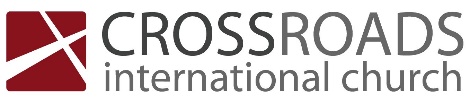 New People for the Glory of GodWe Walk in Love and LightEphesians 5:1-14Taking a walk with the Ephesians			How						Where				4:1 – “in a manner worthy of the calling”		2:10 – in prepared “good works”4:17 – “no longer . . . as the Gentiles”		5:1 – “in love”5:15 – “as wise”					5:8 – “as children of lightSacrifice self for others (vs. 1-2)2 Corinthians 2:14-1614 But thanks be to God, who in Christ always leads us in triumphal procession, and through us spreads the fragrance of the knowledge of him everywhere. 15 For we are the aroma of Christ to God among those who are being saved and among those who are perishing, 16 to one a fragrance from death to death, to the other a fragrance from life to life.Live in purity and contentment (vs. 3-7)Contrast the world’s darkness (vs. 8-14)Remind yourself of your identity (8-9)“If they are light, then let them behave as children of light, and this will mean living by values that are diametrically opposed to those of their surrounding society.”Peter O’BrienDiscern what is pleasing to God (10)Expose and transform darkness (11-14)CIC 17-10-2021